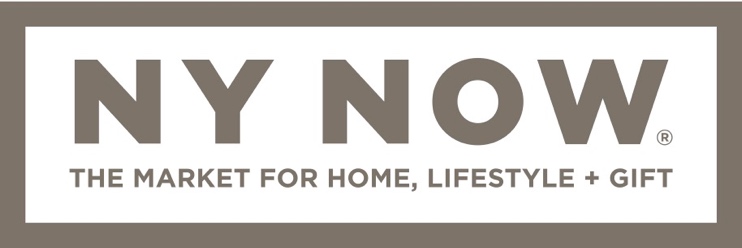 AUGUST 12-15NY NOW® Walk & Win ContestOFFICIAL RULESNO PURCHASE OR PAYMENT OF ANY KIND IS NECESSARY TO ENTER OR WIN. A PURCHASE OR PAYMENT WILL NOT INCREASE YOUR CHANCE OF WINNING.1. ELIGIBILITY; METHOD TO ENTER; SUBMISSION GUIDELINES.The Walk and Win NY NOW Contest (the "Contest") is offered to legal U.S. residents at least 18 years old who, as of August 12, 2017, are qualified attendees to the NY NOW 2018 Summer Market (as that term is defined on the attendee registration page at NYNOW.COM) in New York City opening August 12,2018 and check in at the Social Media Lounge and receive a NY NOW pedometer for their ownpossession, while supplies last (each such person an “Entrant” and each such entry an “Entry”). To be eligible to win and claim a prize, the Entrant must have a valid attendee badge.  No entry fee, payment, or proof of purchase is required to enter the Contest. Employees, officers and directors, including members of their immediate families (parent, child, sibling, or spouse of each of the foregoing) and persons living in the same households as such individuals (whether such individuals are related or not)of Emerald Expositions, LLC, 31910 Del Obispo, Suite 200, San Juan Capistrano, CA 92675 (the "Sponsor")or its affiliates or advertising and promotion agencies, are not eligible to enter. Void where prohibited.By participating, the Entrant agrees to these Official Rules and the decisions of the Sponsor, which are final and binding in all matters relating to this Contest. Checking in and obtaining a NY NOW issued pedometer during the Contest Period constitutes acknowledgement of and consent to these Official Rules.  If the winner cannot pickup their prize in person by the [close of the market] at 6 pm on the day their winning entry is announced, their prize will be forfeited and may be awarded, in Sponsor’s sole discretion, to an alternate winner. Limit one prize per winner.2. START AND END DATES.The Contest begins 9:00 a.m. Eastern Time (“ET”) on August 12, 2018, and ends 5:00pm p.m. ET on August 14, 2018 (the “Contest Period”). All Entries must be posted during the Contest Period. Those who do not abide by these Official Rules or other instructions of Sponsor will be disqualified.3. DETERMINATION OF WINNER.Each day from August 12-14, 2018 at 4 pm, the Sponsor will give away one prize to two winners who walk and track the most steps each day using their pedometer from among all eligible Entries submitted during the Contest Period, as follows:Sunday, August 12:2 x $100 American Express Gift card to one (2) winnerMonday, August 13:2 x $100 American Express Gift card to one (2) winnerTuesday, August 14:2 x $100 American Express Gift card to one (2) winnerThe winner will be chosen each day and announced via social media and contacted via email to come claim their prize. Must be present to win.  The winner’s email address will be collected at the time of pick-up in the Social Media Lounge.  Winners must collect their prize by [the close of the Market at 6 pm] on the day they win, otherwise the prize is forfeited.4. DESCRIPTION AND VALUE OF THE PRIZEOne (1) $100 American Express® Gift Card to each of the three (6) winners, for a total value of $600.No substitution, cash alternative or assignment of a prize is permitted except in Sponsor’s solediscretion. All taxes, if any, are solely the responsibility of the winner.5. TERMS AND CONDITIONS.Where permitted by law, the winner grants (and agrees to confirm said grant in writing upon the request of the Sponsor) to Sponsor, and those acting pursuant to Sponsor’s direction or control, the right to print, publish, broadcast and use, worldwide in any media now known or hereafter developed, including but not limited to the Internet, at any time or times, the winner's name, portrait, picture, voice, likeness and biographical information for advertising, trade and promotional purposes without additional consideration and without notice, review or approval. Further, winner will be required to complete, sign, and return an Affidavit of Eligibility, a Liability Release, a Publicity Release (where lawful), and provide evidence of identity and age with a valid state or federally issued identification (i.e. driver’s license or passport), all within fourteen (14) days of prize notification. If said documents are notreturned timely, or if prize or prize notification is returned as non-deliverable, or if a winner is found not to have complied with these Official Rules, declines the prize for any reason, or is ineligible for any reason, the prize will be forfeited and may be awarded, in Sponsor’s sole discretion, to an alternate winner. By participating, participants release and agree to hold harmless Sponsor, its parents, subsidiaries, affiliates, advertising and promotion agencies and all of their respective directors, officers, employees, representatives and agents from any and all liability for any injury, loss or damage of any kind to persons (including, without limitation, death) or property, arising directly or indirectly, in whole or in part, from or in connection with the acceptance, possession, use or misuse of any prize, participation in this Contest, or any Contest-related activity.  NOTWITHSTANDING THE FOREGOING, IN THE EVENT THAT THE PRECEDING RELEASE IS DETERMINED BY A COURT OF COMPETENT JURISDICTION TO BE INVALID OR VOID FOR ANY REASON, THE PARTICIPANT AGREES THAT, BY ENTERING THECONTEST, (I) ANY CLAIMS, JUDGMENTS AND AWARDS SHALL BE LIMITED TO ACTUAL OUT-OF-POCKETCOSTS INCURRED, BUT IN NO EVENT ATTORNEYS’ FEES; AND (II) UNDER NO CIRCUMSTANCES WILL ANY PARTICIPANT BE PERMITTED TO OBTAIN ANY AWARD FOR, AND PARTICIPANT HEREBY WAIVES ALL RIGHTS TO CLAIM, ANY OTHER DAMAGES, INCLUDING, BUT NOT LIMITED TO, PUNITIVE, INCIDENTAL OR CONSEQUENTIAL DAMAGES.6. GOVERNING LAW.By entering, participants agree that all issues and questions concerning the construction, validity, interpretation and enforceability of these Contest Official Rules, or the rights and obligations of participants and Sponsor in connection with the Contest, shall be governed by, and construed in accordance with, the substantive laws of the State of California without regard to its conflicts of law provisions. All participants hereby consent to the jurisdiction and venue of the federal or state courts located in Orange County, California.7. WINNER LIST.For the names of the Contest winners, send a self-addressed stamped envelope with your request to: Ms. Agata Gawin, Emerald Expositions, 1133 Westchester Ave, Suite N136, White Plains, NY 10604. Winner list requests must be received by Sponsor by August 30, 2018.8. SPONSOR.Emerald Expositions, LLC, 31910 Del Obispo, Suite 200, San Juan Capistrano, CA 92675